  PRIMORSKO-GORANSKA ŽUPANIJA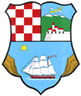 ZAPISNIK SA SASTANKASazivačIme i prezimePotpisSazivačNaziv sastanka:Sastanak Školskog odbora Osnovne škole dr. Josipa Pančića Bribir1.Mjesto:     BribirPočetak:18,00 sati1.Dan i datum:2.travnja 2019.Završetak:18, 45 sati2.Prisutni:3.Odsutni:4.Dnevni red:Verificiranje zapisnika s prethodne sjedniceZapošljavanje učitelja geografije i prirode i biologije po  natječajuDonošenje StatutaRaznoTijek izlaganja i rezultati sastankaAd  1. Sažetak izlaganja i raspraveAd  1. Sažetak izlaganja i raspraveAd  1. Sažetak izlaganja i raspraveŠkolski odbor je jednoglasno verificirao zapisnik s prethodne sjednice.Školski odbor je jednoglasno verificirao zapisnik s prethodne sjednice.Školski odbor je jednoglasno verificirao zapisnik s prethodne sjednice.Ad 1. Zaključak Zadužena osobaRokAd  2. Sažetak izlaganja i raspraveAd  2. Sažetak izlaganja i raspraveAd  2. Sažetak izlaganja i raspravePotpunu dokumentaciju sukladno natječaju dostavili su:-za učitelja/icu geografije Ivana Petra Čengija- za učitelja/icu prirode i biologije Ana Mužević BabičNakon provedenog vrednovanje kandidata od strane Povjerenstva ravnatelj predlaže
zapošljavanje:

- za učiteljicu geografije Ivanu Petru Čengija, do povratka učiteljice s porodnog dopusta (20 sati tjedno) .

- za učiteljicu prirode i biologije Anu Mužević Babič na neodređeno vrijeme (14 sati tjedno).Potpunu dokumentaciju sukladno natječaju dostavili su:-za učitelja/icu geografije Ivana Petra Čengija- za učitelja/icu prirode i biologije Ana Mužević BabičNakon provedenog vrednovanje kandidata od strane Povjerenstva ravnatelj predlaže
zapošljavanje:

- za učiteljicu geografije Ivanu Petru Čengija, do povratka učiteljice s porodnog dopusta (20 sati tjedno) .

- za učiteljicu prirode i biologije Anu Mužević Babič na neodređeno vrijeme (14 sati tjedno).Potpunu dokumentaciju sukladno natječaju dostavili su:-za učitelja/icu geografije Ivana Petra Čengija- za učitelja/icu prirode i biologije Ana Mužević BabičNakon provedenog vrednovanje kandidata od strane Povjerenstva ravnatelj predlaže
zapošljavanje:

- za učiteljicu geografije Ivanu Petru Čengija, do povratka učiteljice s porodnog dopusta (20 sati tjedno) .

- za učiteljicu prirode i biologije Anu Mužević Babič na neodređeno vrijeme (14 sati tjedno).Ad 2. Zaključak Zadužena osobaRokŠkolski odbor je jednoglasno dao suglasnost ravnatelju za predložena zapošljavanja5.4.2019.Ad  3. Sažetak izlaganja i raspraveAd  3. Sažetak izlaganja i raspraveAd  3. Sažetak izlaganja i raspraveŽupan Primorsko-goranske županije je dao suglasnost na prijedlog Statuta koji je utvrđen na prošloj sjednici Školskog odbora. Intervencija u tekst nije bilo.
Obveza je Školskog odbora konačno donijeti Statut.Župan Primorsko-goranske županije je dao suglasnost na prijedlog Statuta koji je utvrđen na prošloj sjednici Školskog odbora. Intervencija u tekst nije bilo.
Obveza je Školskog odbora konačno donijeti Statut.Župan Primorsko-goranske županije je dao suglasnost na prijedlog Statuta koji je utvrđen na prošloj sjednici Školskog odbora. Intervencija u tekst nije bilo.
Obveza je Školskog odbora konačno donijeti Statut.Ad 3. Zaključak Zadužena osobaRokŠkolski odbor je jednoglasno donio Statut škole.Privitak Zapisnik sastavio:Ime i prezimePotpisZapisnik sastavio:Boško MažarKLASA:602-02/19-11/2URBROJ:2107-35-19-2